Фестиваль инженерно-технического творчества "Цифровое будущее России"24  сентября Детско-юношеский центр «На Комсомольской» принял участие  в  Фестивале инженерно-технического творчества "Цифровое будущее России", состоявшемся во ДС "Юность", организатором которого выступило КРОО "Образование".        Ребята и педагоги представили «Конструкторское бюро «Инноваторий»  и  Сетевую дистанционную лабораторию «НБИКС», совместный реализуемый проект ДЮЦ и КГТУ. На выставке инженерно-народного творчества были представлены индивидуальные и коллективные конструкторские разработки и изобретения, в виде моделей, макетов и компьютерных программ учреждений дополнительного образования Калининградской области.         Дипломами победителей за лучший	 инженерный проект в номинации «Транспортные системы» награждены Федотов Игорь, Ахмеджанов Руслан (педагог Мельниченко Н.А), Литвинович Алексей (педагог Токарев М.В.), Савич Максим (педагог Савич Е.А.) и лучший инженерный проект в номинации «Информационные технологии»  - педагог Крымов Д.А. (студия «Дизайн мобильных приложений). ПОЗДРАВЛЯЕМ!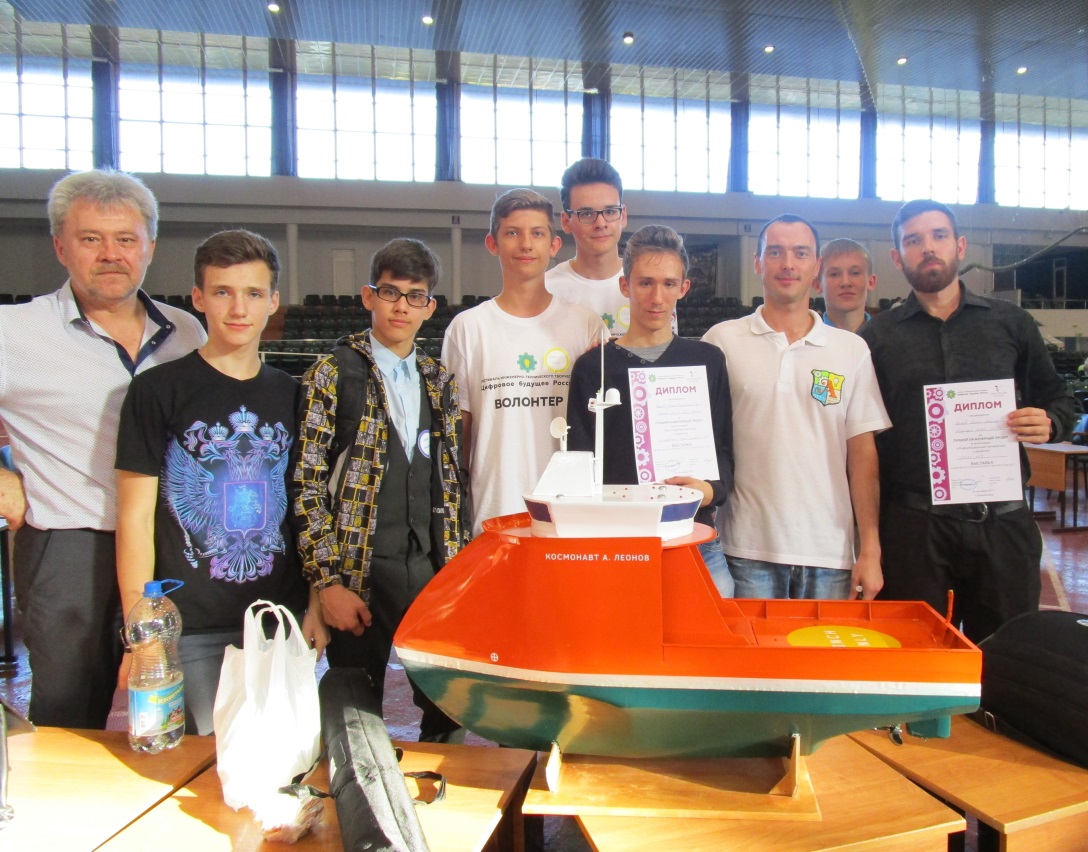 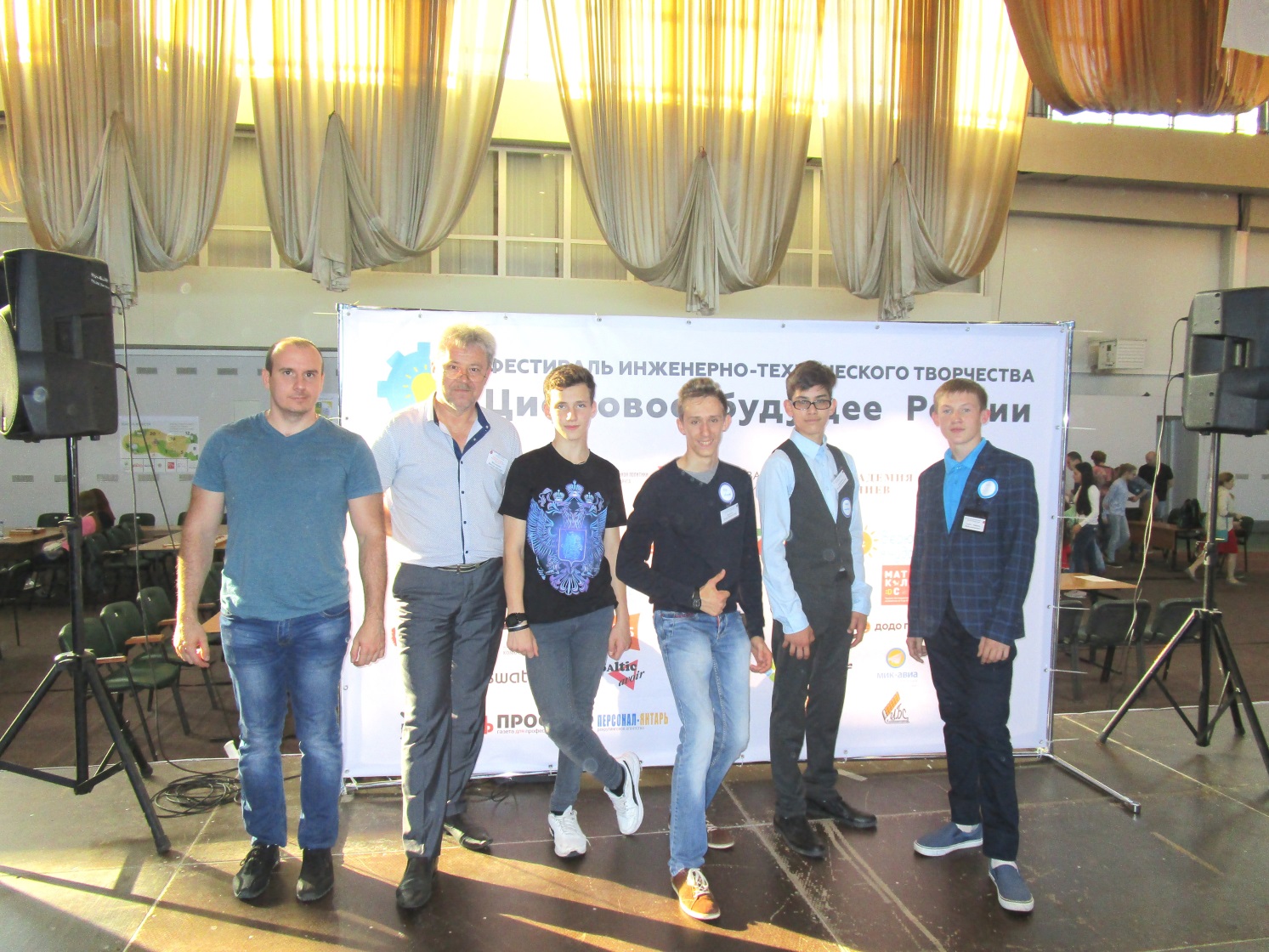 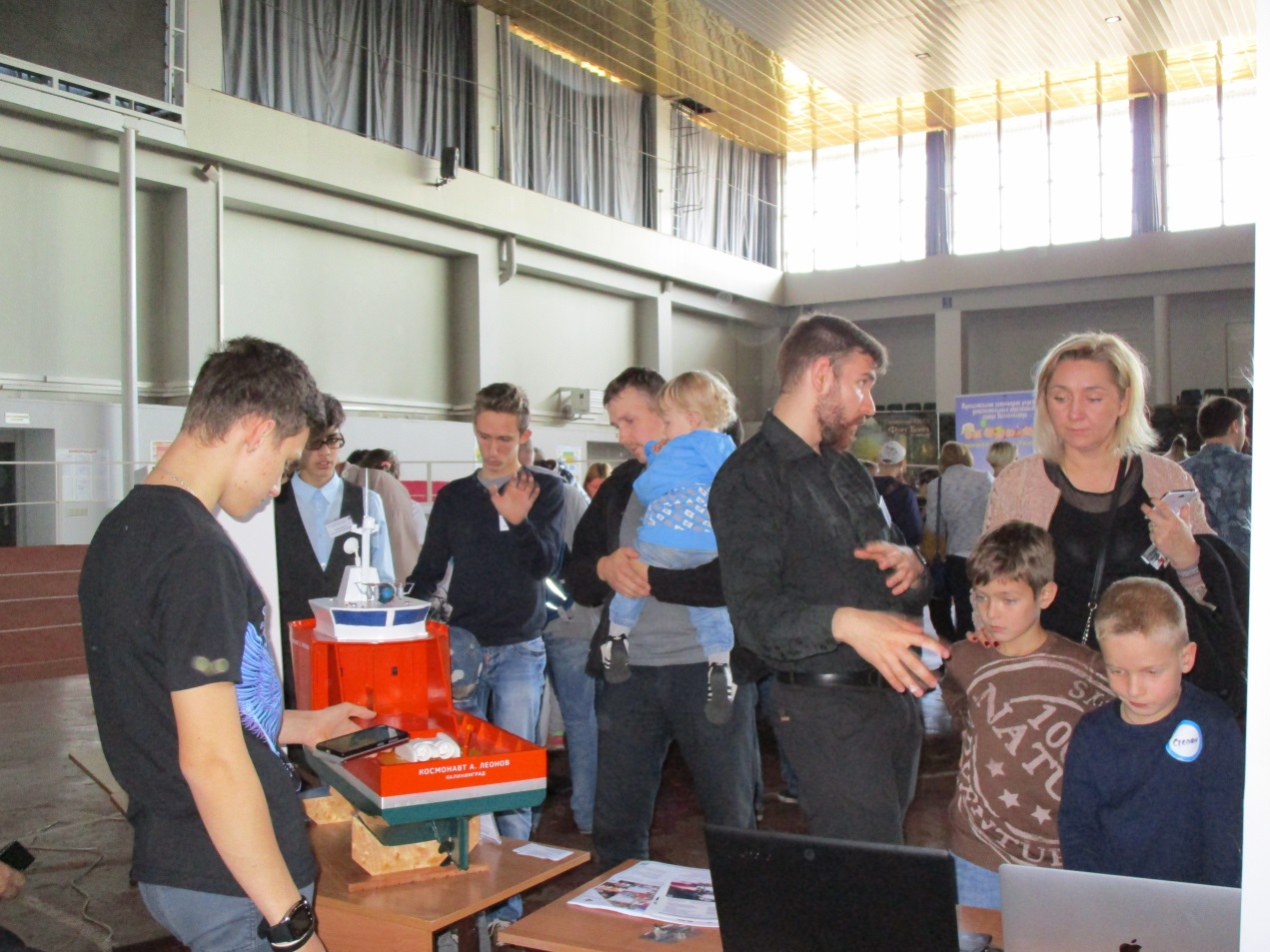 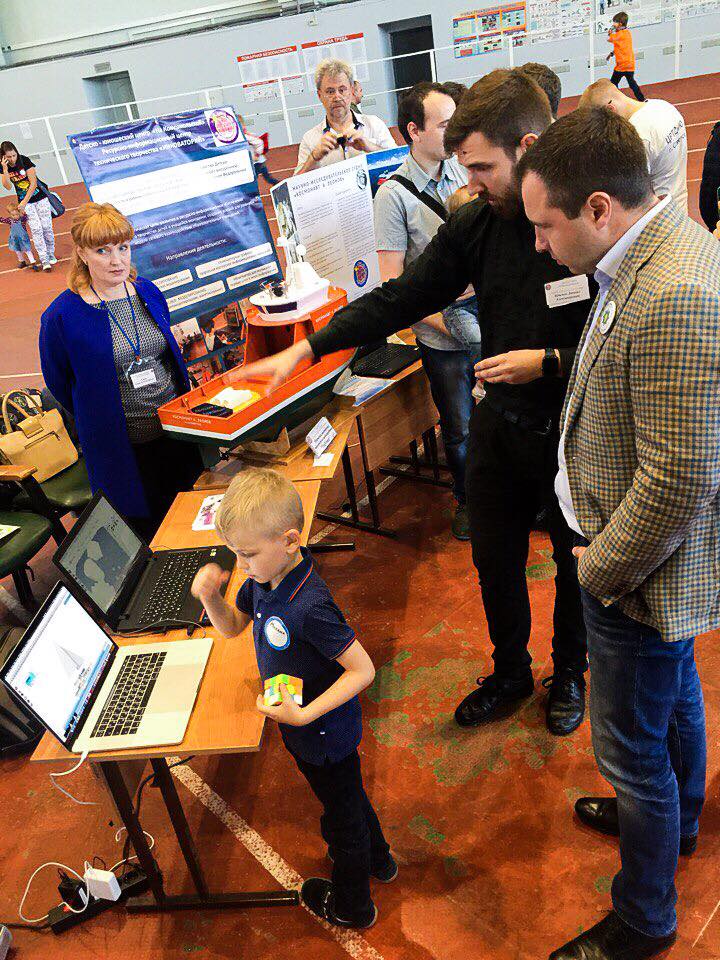 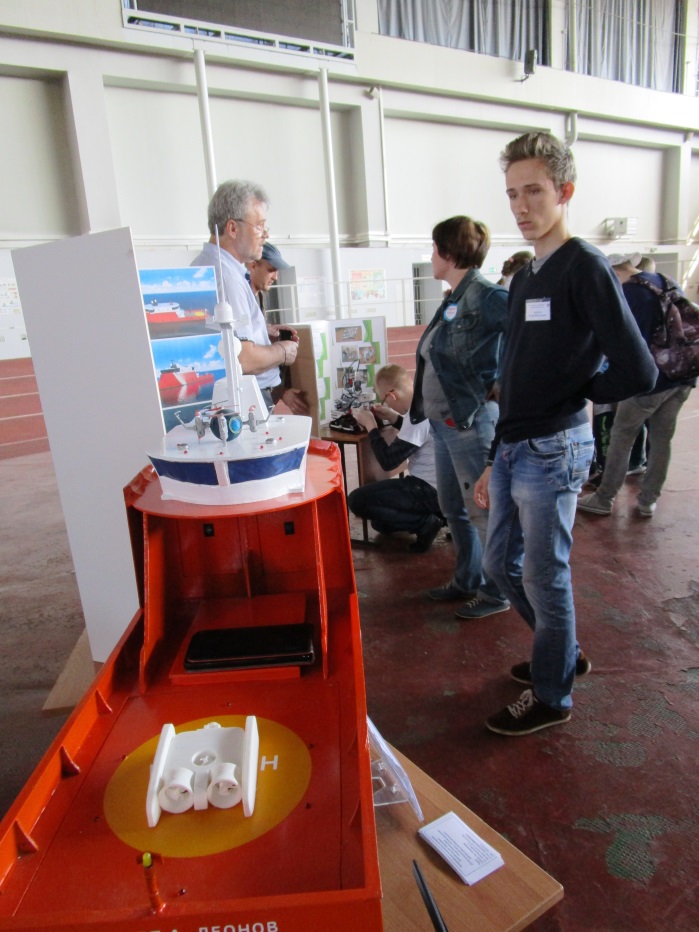 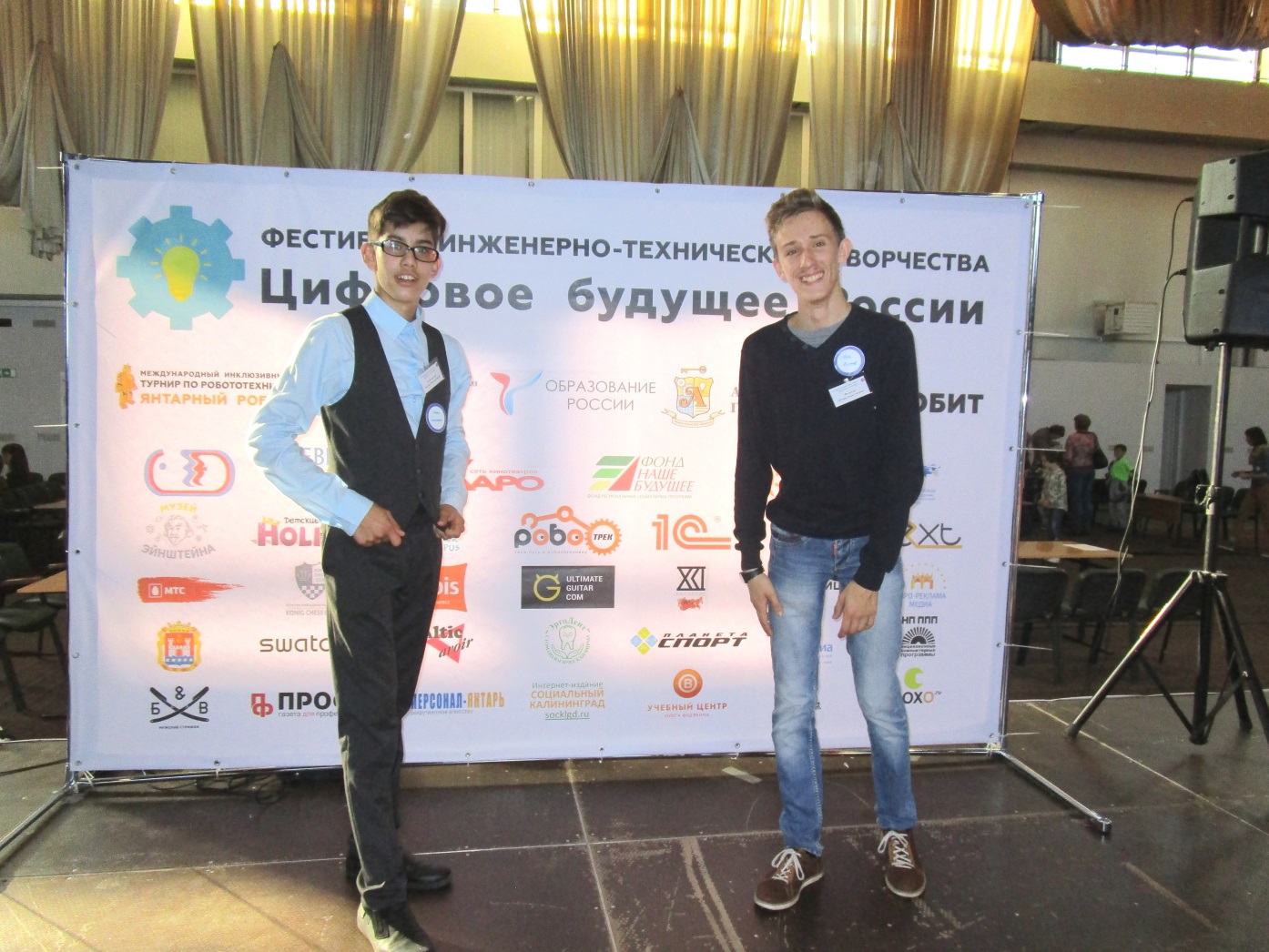 